Radni listići – kocka i kvadarKOCKANacrtaj kocku i zaokruži predmete koji imaju oblik kocke.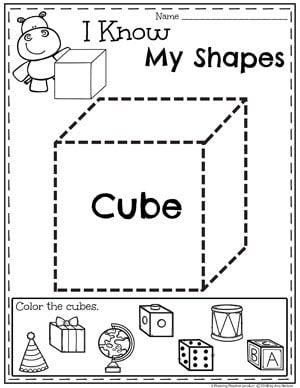 Nacrtaj kocke.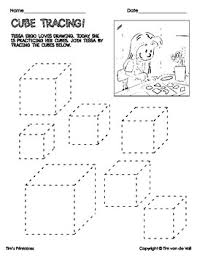 Zaokruži sve predmete koji imaju oblik kocke.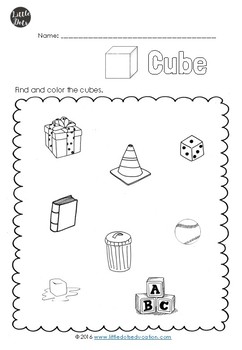 Nacrtaj kocku i oboji sve predmete koji imaju oblik kocke.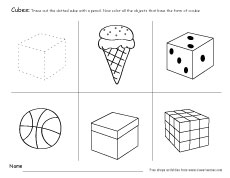 Spoji kocku sa svim predmetima koji imaju oblik  kocke.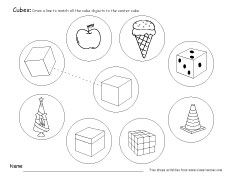 Oboji sve kocke i pomozi psu da dođe do kosti.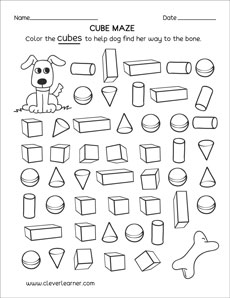 KVADAROboji ova tri kvadra.Najmanjeg oboji žutom bojom,srednjeg plavom, a najvećeg crvenom bojom.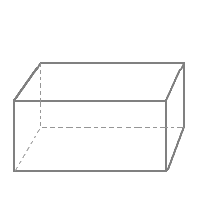 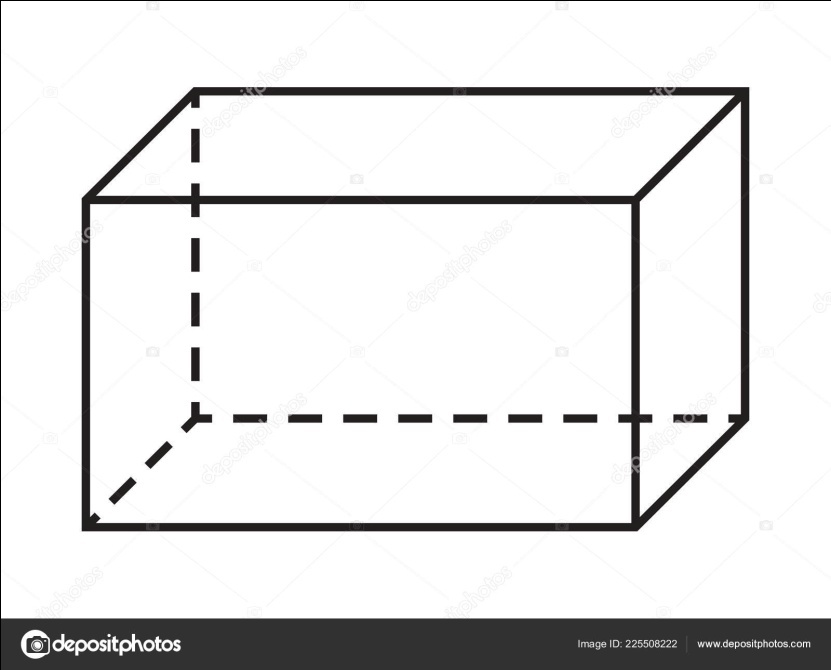 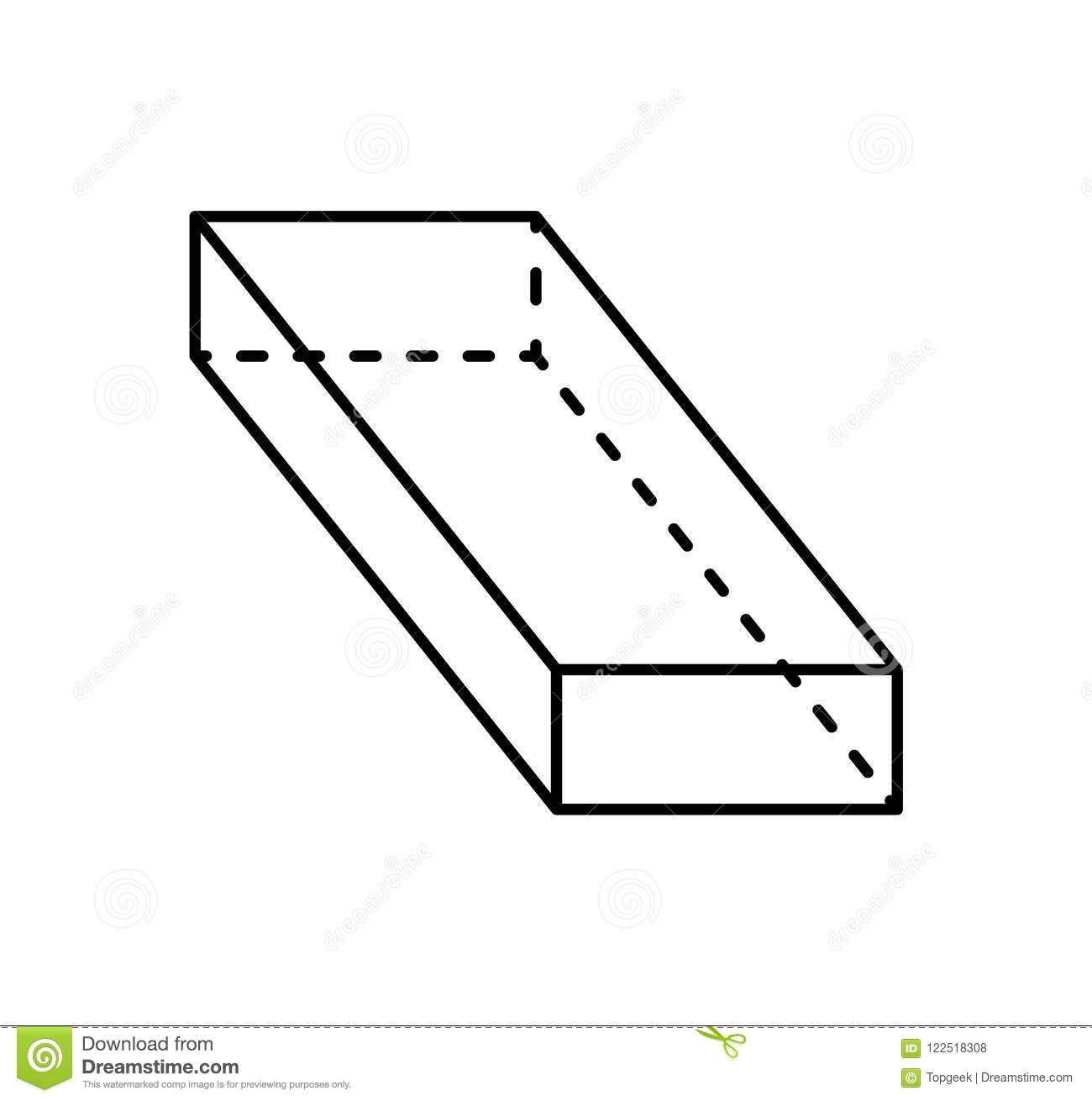 Nacrtaj kvadre.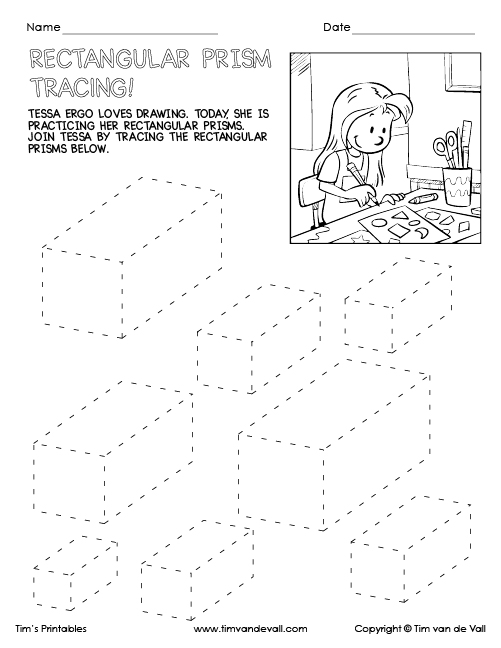 Oboji predmete koji imaju oblik kvadra.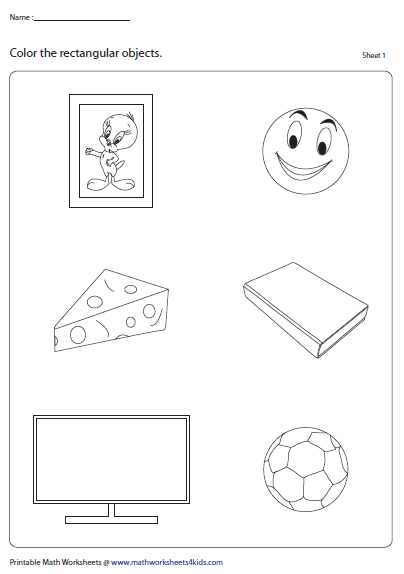 Pronađi sve kvadre i oboji ih. Izbroji sve kvadre i zapiši brojem koliko ih ima na praznu crtu.___________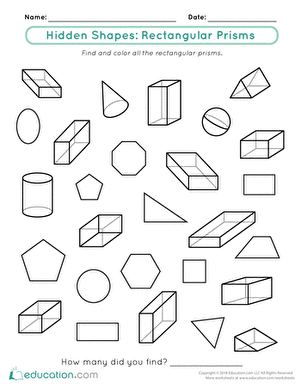 Možeš li pronaći kocku? Oboji kocku zelenom bojom.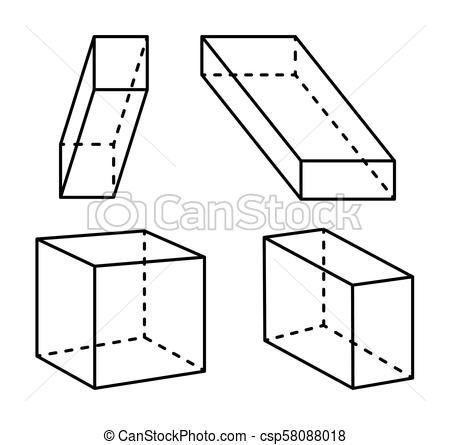 